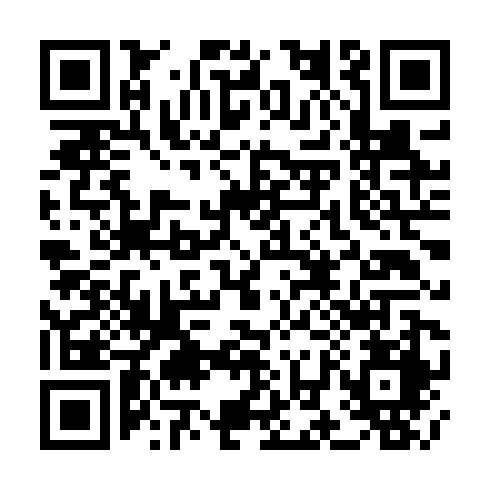 Ramadan times for Florencio Varela, ArgentinaMon 11 Mar 2024 - Wed 10 Apr 2024High Latitude Method: NonePrayer Calculation Method: Muslim World LeagueAsar Calculation Method: ShafiPrayer times provided by https://www.salahtimes.comDateDayFajrSuhurSunriseDhuhrAsrIftarMaghribIsha11Mon5:245:246:491:034:357:167:168:3612Tue5:255:256:501:034:347:157:158:3513Wed5:265:266:511:024:337:137:138:3314Thu5:275:276:521:024:327:127:128:3215Fri5:285:286:531:024:317:107:108:3016Sat5:295:296:531:024:317:097:098:2917Sun5:305:306:541:014:307:087:088:2718Mon5:315:316:551:014:297:067:068:2619Tue5:315:316:561:014:287:057:058:2420Wed5:325:326:571:004:277:037:038:2321Thu5:335:336:571:004:267:027:028:2122Fri5:345:346:581:004:257:017:018:2023Sat5:355:356:5912:594:246:596:598:1824Sun5:365:367:0012:594:236:586:588:1725Mon5:375:377:0112:594:236:566:568:1626Tue5:375:377:0112:594:226:556:558:1427Wed5:385:387:0212:584:216:546:548:1328Thu5:395:397:0312:584:206:526:528:1129Fri5:405:407:0412:584:196:516:518:1030Sat5:415:417:0512:574:186:506:508:0831Sun5:425:427:0512:574:176:486:488:071Mon5:425:427:0612:574:166:476:478:062Tue5:435:437:0712:564:156:456:458:043Wed5:445:447:0812:564:146:446:448:034Thu5:455:457:0812:564:136:436:438:025Fri5:455:457:0912:564:126:416:418:006Sat5:465:467:1012:554:116:406:407:597Sun5:475:477:1112:554:106:396:397:588Mon5:485:487:1212:554:096:376:377:569Tue5:485:487:1212:544:086:366:367:5510Wed5:495:497:1312:544:076:356:357:54